YearAutumn 1Autumn 2Spring 1Spring 2Summer 1Summer 2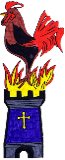 Geography/HistoryWhat are seasons?GrandparentsWhat is it like where we live?First FlightWhere does our food come from?Food ScienceSeasonal changes – Autumn and WinterEveryday materialsScientists and inventorsPlantsAnimals including humans Seasonal changes – Spring and summerLiteracy FictionPoetry about natureTraditional TalesStories with familiar settingsFairy TalesFantasy storiesStories from a range of culturesLiteracy Non FictionLabels Lists captions signsInformation textLettersInstructionsRecountRecounts (fact and fiction)DictionaryComputingWe are celebratingWe are paintersWe are treasure huntersWe are storytellersWe are collectorsWe are TV chefsArt/DTNature sculpturesChristmas cardsMoving pictures Colour ChaosJoan MiroWe are drink designersP.E.Athletics/GymnasticsGymnastics/Multi SportsDance/DanceDance/OAAAthletics/GamesGames/GamesMusicHey You!Christmas PerformanceIn the GrooveRhythm in the way we walkUsing long, short sounds, composingPulse, topical music, evaluating performances